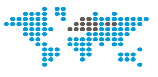 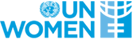 UN Women Strategic Note 2021-2022UN WOMEN Argentina COUNTRY OFFICESN REPORT 2022The report includes:Development results framework (DRF)










Report Date: 2/10/2022Impact3
More women and girls live a life free of violence Impact3
More women and girls live a life free of violence Related UN-Women SP Impact Area: 
Related UNDAF/ CCPD priority: Strategic priority 1: By 2025, the country will have strengthened and deepened the capacities of the State to guarantee the rights of all people, with special attention to those in the greatest conditions of vulnerability.
Strategic priority 4:By 2025, the country will have improved inclusive governance, efficiency and effectiveness of public management through inter-institutional, intergovernmental and interjurisdictional articulation and multilateral cooperation. At the same time, it will have improved compliance with international human rights and gender regulations, and will have strengthened the participation mechanisms of all populations, especially those in greater conditions of vulnerability, incorporating a gender and intersectionality perspective.
Related national development priorities:Related UN-Women SP Impact Area: 
Related UNDAF/ CCPD priority: Strategic priority 1: By 2025, the country will have strengthened and deepened the capacities of the State to guarantee the rights of all people, with special attention to those in the greatest conditions of vulnerability.
Strategic priority 4:By 2025, the country will have improved inclusive governance, efficiency and effectiveness of public management through inter-institutional, intergovernmental and interjurisdictional articulation and multilateral cooperation. At the same time, it will have improved compliance with international human rights and gender regulations, and will have strengthened the participation mechanisms of all populations, especially those in greater conditions of vulnerability, incorporating a gender and intersectionality perspective.
Related national development priorities:Related UN-Women SP Impact Area: 
Related UNDAF/ CCPD priority: Strategic priority 1: By 2025, the country will have strengthened and deepened the capacities of the State to guarantee the rights of all people, with special attention to those in the greatest conditions of vulnerability.
Strategic priority 4:By 2025, the country will have improved inclusive governance, efficiency and effectiveness of public management through inter-institutional, intergovernmental and interjurisdictional articulation and multilateral cooperation. At the same time, it will have improved compliance with international human rights and gender regulations, and will have strengthened the participation mechanisms of all populations, especially those in greater conditions of vulnerability, incorporating a gender and intersectionality perspective.
Related national development priorities:Related UN-Women SP Impact Area: 
Related UNDAF/ CCPD priority: Strategic priority 1: By 2025, the country will have strengthened and deepened the capacities of the State to guarantee the rights of all people, with special attention to those in the greatest conditions of vulnerability.
Strategic priority 4:By 2025, the country will have improved inclusive governance, efficiency and effectiveness of public management through inter-institutional, intergovernmental and interjurisdictional articulation and multilateral cooperation. At the same time, it will have improved compliance with international human rights and gender regulations, and will have strengthened the participation mechanisms of all populations, especially those in greater conditions of vulnerability, incorporating a gender and intersectionality perspective.
Related national development priorities:Year
2021Year
2022TotalOutcome 3.1
Normative and policy frameworks are promoted and adapted in line with international standards, and institutions have the commitment, knowledge and capacities to legislate, plan, implement and monitor policies to address VAW and femicide

Related SP Outcome/Output:


Indicator 3.1A:  Proportion of provinces that have evidence-based, costed and funded action plans and M&E frameworks on femicide that respond to the rights of all women and girls.

Targets: 
Value: 75%
Target Year: 2020
Value: 75%
Target Year: 2021
Value: 75%
Target Year: 2022
Value: 75
Notes: According to the baseline study 15 provinces (63%) have action plans against GBV. UN Women is working to reach 75% target (18 provinces out of 24)
Target Year: 2022

Baseline: 
Value: 63% Year: 2019
Source: Institutional web sites - gender-related areas at the provincial level


Output 3.1.2
Spotlight: National and sub-national systems and institutions have increased knowledge and capacities to plan, fund and deliver evidence-based programmes that prevent and respond to violence against women and girls and harmful practices, including in other sectorsIndicator 3.1.2D:  Number of institutions with strengthened capacities to improve the provision of essential services, goods and/or resources for women

Targets: 
Value: +4
Target Year: 2022

Baseline: 
Value: 19 Year: 2019
Notes: Baseline study to be developed in the last quarter of 2019
Source: Government institutional Areas

0.00
(core)

0.00
(non-core)

0.00
(core)

80,256.00
(non-core)

0.00
(core)

80,256.00
(non-core)Outcome 3.1
Normative and policy frameworks are promoted and adapted in line with international standards, and institutions have the commitment, knowledge and capacities to legislate, plan, implement and monitor policies to address VAW and femicide

Related SP Outcome/Output:


Indicator 3.1A:  Proportion of provinces that have evidence-based, costed and funded action plans and M&E frameworks on femicide that respond to the rights of all women and girls.

Targets: 
Value: 75%
Target Year: 2020
Value: 75%
Target Year: 2021
Value: 75%
Target Year: 2022
Value: 75
Notes: According to the baseline study 15 provinces (63%) have action plans against GBV. UN Women is working to reach 75% target (18 provinces out of 24)
Target Year: 2022

Baseline: 
Value: 63% Year: 2019
Source: Institutional web sites - gender-related areas at the provincial level


Output 3.1.4
Spotlight: Quality, disaggregated and globally comparable data on different forms of violence against women and girls and harmful practices, collected, analyzed and used in line with international standards to inform laws, policies and programmes.Indicator 3.1.4A:  Number of government personnel, including service providers, from different sectors who have enhanced capacities to collect prevalence and/or incidence data, including qualitative data, on VAWG in line with international and regional standards

Targets: 
Value: +30
Target Year: 2020
Value: +30
Target Year: 2021
Value: +30
Target Year: 2022

Baseline: 
Value: 297 Year: 2018
Source: Management report INAM 2017; Spotlight donor report;

0.00
(core)

0.00
(non-core)

0.00
(core)

128,400.00
(non-core)

0.00
(core)

128,400.00
(non-core)Outcome 3.1
Normative and policy frameworks are promoted and adapted in line with international standards, and institutions have the commitment, knowledge and capacities to legislate, plan, implement and monitor policies to address VAW and femicide

Related SP Outcome/Output:


Indicator 3.1A:  Proportion of provinces that have evidence-based, costed and funded action plans and M&E frameworks on femicide that respond to the rights of all women and girls.

Targets: 
Value: 75%
Target Year: 2020
Value: 75%
Target Year: 2021
Value: 75%
Target Year: 2022
Value: 75
Notes: According to the baseline study 15 provinces (63%) have action plans against GBV. UN Women is working to reach 75% target (18 provinces out of 24)
Target Year: 2022

Baseline: 
Value: 63% Year: 2019
Source: Institutional web sites - gender-related areas at the provincial level


Output 3.1.5
Spotlight: Women's rights groups and civil society organizations, including those representing youth and groups facing intersecting forms of discrimination, more effectively influence and advance progress on GEWE and EVAWG in alignment with CEDAW recommendationsIndicator 3.1.5D:  Number of women's rights groups and organizations representing groups facing intersecting forms of discrimination/marginalization that have strengthened capacities and support to design, implement, monitor and evaluate their own programmes on femicide

Targets: 
Value: +7
Target Year: 2020
Value: +7
Target Year: 2021
Value: +4
Target Year: 2022

Baseline: 
Value: 132 Year: 2017
Source: List of women´s rights groups 

0.00
(core)

0.00
(non-core)

0.00
(core)

163,265.00
(non-core)

0.00
(core)

163,265.00
(non-core)Outcome 3.1
Normative and policy frameworks are promoted and adapted in line with international standards, and institutions have the commitment, knowledge and capacities to legislate, plan, implement and monitor policies to address VAW and femicide

Related SP Outcome/Output:


Indicator 3.1A:  Proportion of provinces that have evidence-based, costed and funded action plans and M&E frameworks on femicide that respond to the rights of all women and girls.

Targets: 
Value: 75%
Target Year: 2020
Value: 75%
Target Year: 2021
Value: 75%
Target Year: 2022
Value: 75
Notes: According to the baseline study 15 provinces (63%) have action plans against GBV. UN Women is working to reach 75% target (18 provinces out of 24)
Target Year: 2022

Baseline: 
Value: 63% Year: 2019
Source: Institutional web sites - gender-related areas at the provincial level


Output 3.1.6
Spotlight programme management costs0.00
(core)

45,919.00
(non-core)

0.00
(core)

0.00
(non-core)

0.00
(core)

45,919.00
(non-core)Outcome 3.1
Normative and policy frameworks are promoted and adapted in line with international standards, and institutions have the commitment, knowledge and capacities to legislate, plan, implement and monitor policies to address VAW and femicide

Related SP Outcome/Output:


Indicator 3.1A:  Proportion of provinces that have evidence-based, costed and funded action plans and M&E frameworks on femicide that respond to the rights of all women and girls.

Targets: 
Value: 75%
Target Year: 2020
Value: 75%
Target Year: 2021
Value: 75%
Target Year: 2022
Value: 75
Notes: According to the baseline study 15 provinces (63%) have action plans against GBV. UN Women is working to reach 75% target (18 provinces out of 24)
Target Year: 2022

Baseline: 
Value: 63% Year: 2019
Source: Institutional web sites - gender-related areas at the provincial level


Output 3.1.7
Spotlight: Women and girls who experience violence and harmful practices use available, accessible and quality essential services including for long term recovery from violence0.00
(core)

0.00
(non-core)

0.00
(core)

55,000.00
(non-core)

0.00
(core)

55,000.00
(non-core)Outcome 3.2
Girls have access to and benefit from quality sports and life skills training

Related SP Outcome/Output:


Indicator 3.2B:  Number of institutions and/or organizations promoting actions addressing gender discrimination and stereotypes of women in sports.

Targets: 
Value: +10
Target Year: 2022

Baseline: 
Value: 20 Year: 2021
Source: Donor Report

Output 3.2.1
Gender equality messages and positive role models promoted to strengthen girl's empowerment and participation in sports.Indicator 3.2.1A:  Number of stakeholders and institutions engaged in promoting gender equality on sports messages and encouraging girls empowerment through sports.

Targets: 
Value: +15
Target Year: 2020
Value: +50
Target Year: 2021
Value: +15
Target Year: 2022

Baseline: 
Value: 19 Year: 2020
Source: Donor report to IOC 

Indicator 3.2.1B:  Number of impressions and interactions with communication pieces, messages and hashtags produced to combat gender stereotypes and promote gender equality in sports.

Targets: 
Value: 1500
Target Year: 2022

Baseline: 
Value: 0 Year: 2021
Source: Donor report

0.00
(core)

150,350.00
(non-core)

0.00
(core)

102,538.00
(non-core)

0.00
(core)

347,660.00
(non-core)Outcome 3.2
Girls have access to and benefit from quality sports and life skills training

Related SP Outcome/Output:


Indicator 3.2B:  Number of institutions and/or organizations promoting actions addressing gender discrimination and stereotypes of women in sports.

Targets: 
Value: +10
Target Year: 2022

Baseline: 
Value: 20 Year: 2021
Source: Donor Report

Output 3.2.2
Improved the abilities of organizations / stakeholders to implement high-quality sports programs for girls combined with life skills curriculumIndicator 3.2.2A:  Number of institutions and stakeholders engaged in promoting girls participation in sports.

Targets: 
Value: 12
Target Year: 2022

Baseline: 
Value: 46 Year: 2021
Source: Donor Report

0.00
(core)

558,938.00
(non-core)

0.00
(core)

5,000.00
(non-core)

0.00
(core)

743,738.00
(non-core)Total Resources for outcome 3.1 (core and non-core)Total Resources for outcome 3.1 (core and non-core)Total Resources for outcome 3.1 (core and non-core)0.00
(core)

45,919.00
(non-core)0.00
(core)

426,921.00
(non-core)0.00
(core)

472,840.00
(non-core)Total Resources for outcome 3.2 (core and non-core)Total Resources for outcome 3.2 (core and non-core)Total Resources for outcome 3.2 (core and non-core)0.00
(core)

709,288.00
(non-core)0.00
(core)

107,538.00
(non-core)0.00
(core)

1,091,398.00
(non-core)Total Resources for impact area 3Total Resources for impact area 3Total Resources for impact area 30.00
(core)

755,207.00
(non-core)0.00
(core)

534,459.00
(non-core)0.00
(core)

1,564,238.00
(non-core)Impact6
Comprehensive set of progressive norms on GEWE strengthened at global and regional level Impact6
Comprehensive set of progressive norms on GEWE strengthened at global and regional level Related UN-Women SP Impact Area: 
Related UNDAF/ CCPD priority: Strategic priority 4. By 2025, the country will have improved inclusive governance, efficiency and effectiveness of public management through inter-institutional, intergovernmental and interjurisdictional articulation and multilateral cooperation. At the same time, it will have improved compliance with international human rights and gender regulations, and will have strengthened the participation mechanisms of all populations, especially those in greater conditions of vulnerability, incorporating a gender and intersectionality perspective.  
Related national development priorities:Related UN-Women SP Impact Area: 
Related UNDAF/ CCPD priority: Strategic priority 4. By 2025, the country will have improved inclusive governance, efficiency and effectiveness of public management through inter-institutional, intergovernmental and interjurisdictional articulation and multilateral cooperation. At the same time, it will have improved compliance with international human rights and gender regulations, and will have strengthened the participation mechanisms of all populations, especially those in greater conditions of vulnerability, incorporating a gender and intersectionality perspective.  
Related national development priorities:Related UN-Women SP Impact Area: 
Related UNDAF/ CCPD priority: Strategic priority 4. By 2025, the country will have improved inclusive governance, efficiency and effectiveness of public management through inter-institutional, intergovernmental and interjurisdictional articulation and multilateral cooperation. At the same time, it will have improved compliance with international human rights and gender regulations, and will have strengthened the participation mechanisms of all populations, especially those in greater conditions of vulnerability, incorporating a gender and intersectionality perspective.  
Related national development priorities:Related UN-Women SP Impact Area: 
Related UNDAF/ CCPD priority: Strategic priority 4. By 2025, the country will have improved inclusive governance, efficiency and effectiveness of public management through inter-institutional, intergovernmental and interjurisdictional articulation and multilateral cooperation. At the same time, it will have improved compliance with international human rights and gender regulations, and will have strengthened the participation mechanisms of all populations, especially those in greater conditions of vulnerability, incorporating a gender and intersectionality perspective.  
Related national development priorities:Year
2021Year
2022TotalOutcome 6.1
Normative and policy frameworks are promoted and adapted in line with international standards, and institutions have the commitment, knowledge and capacities to legislate, plan, implement and monitor policies for  equal opportunities of women and girls.

Related SP Outcome/Output:


Indicator 6.1A:  Number of processes and mechanisms to promote the implementation of global and regional commitments on women’s human rights carried out with UNW's support.

Targets: 
Value: 2
Target Year: 2020
Value: 1
Target Year: 2021
Value: 2
Target Year: 2022
Value: 1
Target Year: 2022

Baseline: 
Value: 1 Year: 2021
Source: UNW annual report

Output 6.1.1
Argentina's policy frameworks and institutional and civil society capacities are strengthened on issues related to sustainable peace and resilience and humanitarian actionIndicator 6.1.1A:  # of regional, national or subnational public institutions that lead initiatives to promote GEWE with UNW's support

Targets: 
Value: +4
Target Year: 2020
Value: +3
Target Year: 2021
Value: +3
Target Year: 2022
Value: 2
Target Year: 2022
Value: 2
Target Year: 2022

Baseline: 
Value: 1 Year: 2020
Source: UNW annual report

Indicator 6.1.1B:  Number of government and civil society organizations that advance gender equality and women’s empowerment  within the WPS HA agenda

Targets: 
Value: 2
Target Year: 2022
Value: 2
Target Year: 2022

Baseline: 
Value: 1 Year: 2021
Source: Reports

0.00
(core)

0.00
(non-core)

0.00
(core)

30,000.00
(non-core)

0.00
(core)

30,000.00
(non-core)Outcome 6.1
Normative and policy frameworks are promoted and adapted in line with international standards, and institutions have the commitment, knowledge and capacities to legislate, plan, implement and monitor policies for  equal opportunities of women and girls.

Related SP Outcome/Output:


Indicator 6.1A:  Number of processes and mechanisms to promote the implementation of global and regional commitments on women’s human rights carried out with UNW's support.

Targets: 
Value: 2
Target Year: 2020
Value: 1
Target Year: 2021
Value: 2
Target Year: 2022
Value: 1
Target Year: 2022

Baseline: 
Value: 1 Year: 2021
Source: UNW annual report

Output 6.1.2
Strengthened government and civil society organizations' capacities for the promotion of gender equality in public lifeIndicator 6.1.2A:  # of public institutions supported by UNW that implement parity democracy initiatives, at national and/or subnational level.

Targets: 
Value: 2
Target Year: 2022

Baseline: 
Value: 0 Year: 2021
Source: Report

0.00
(core)

0.00
(non-core)

180,000.00
(core)

140,000.00
(non-core)

180,000.00
(core)

140,000.00
(non-core)Outcome 6.1
Normative and policy frameworks are promoted and adapted in line with international standards, and institutions have the commitment, knowledge and capacities to legislate, plan, implement and monitor policies for  equal opportunities of women and girls.

Related SP Outcome/Output:


Indicator 6.1A:  Number of processes and mechanisms to promote the implementation of global and regional commitments on women’s human rights carried out with UNW's support.

Targets: 
Value: 2
Target Year: 2020
Value: 1
Target Year: 2021
Value: 2
Target Year: 2022
Value: 1
Target Year: 2022

Baseline: 
Value: 1 Year: 2021
Source: UNW annual report

Output 6.1.3
Increased UN Women triple mandate towards Gender Equality and Women's Empowerment in ArgentinaIndicator 6.1.3A:  Percentage of UNSDCF results matrix (UNINFO Argentina) with gender tag
Baseline:

Targets: 
Value: 50%
Target Year: 2022

Baseline: 
Value: 0 Year: 2020
Source: UNINFO Argentina

0.00
(core)

146,006.00
(non-core)

32,100.00
(core)

0.00
(non-core)

32,100.00
(core)

146,006.00
(non-core)Total Resources for outcome 6.1 (core and non-core)Total Resources for outcome 6.1 (core and non-core)Total Resources for outcome 6.1 (core and non-core)0.00
(core)

146,006.00
(non-core)212,100.00
(core)

170,000.00
(non-core)212,100.00
(core)

316,006.00
(non-core)Total Resources for impact area 6Total Resources for impact area 6Total Resources for impact area 60.00
(core)

146,006.00
(non-core)212,100.00
(core)

170,000.00
(non-core)212,100.00
(core)

316,006.00
(non-core)Impact2
SP Outcome 3: Women have income security, decent work and economic autonomyImpact2
SP Outcome 3: Women have income security, decent work and economic autonomyRelated UN-Women SP Impact Area: 
Related UNDAF/ CCPD priority: Strategic priority 1: By 2025, the country will have promoted a model of sustainable and inclusive economic development, fostering productivity with greater added value, as well as exports, diversification of the production matrix, innovation and the incorporation of science and technology, to generate decent work, sustainable and productive, and to reduce the number of people in multidimensional poverty, gender inequalities and vulnerabilities at the territorial level, leaving no one behind.  
Strategic priority 2: By 2025, the country will have strengthened and deepened the capacities of the State to guarantee the rights of all people, with special attention to those in the greatest conditions of vulnerability.
Related national development priorities:Related UN-Women SP Impact Area: 
Related UNDAF/ CCPD priority: Strategic priority 1: By 2025, the country will have promoted a model of sustainable and inclusive economic development, fostering productivity with greater added value, as well as exports, diversification of the production matrix, innovation and the incorporation of science and technology, to generate decent work, sustainable and productive, and to reduce the number of people in multidimensional poverty, gender inequalities and vulnerabilities at the territorial level, leaving no one behind.  
Strategic priority 2: By 2025, the country will have strengthened and deepened the capacities of the State to guarantee the rights of all people, with special attention to those in the greatest conditions of vulnerability.
Related national development priorities:Related UN-Women SP Impact Area: 
Related UNDAF/ CCPD priority: Strategic priority 1: By 2025, the country will have promoted a model of sustainable and inclusive economic development, fostering productivity with greater added value, as well as exports, diversification of the production matrix, innovation and the incorporation of science and technology, to generate decent work, sustainable and productive, and to reduce the number of people in multidimensional poverty, gender inequalities and vulnerabilities at the territorial level, leaving no one behind.  
Strategic priority 2: By 2025, the country will have strengthened and deepened the capacities of the State to guarantee the rights of all people, with special attention to those in the greatest conditions of vulnerability.
Related national development priorities:Related UN-Women SP Impact Area: 
Related UNDAF/ CCPD priority: Strategic priority 1: By 2025, the country will have promoted a model of sustainable and inclusive economic development, fostering productivity with greater added value, as well as exports, diversification of the production matrix, innovation and the incorporation of science and technology, to generate decent work, sustainable and productive, and to reduce the number of people in multidimensional poverty, gender inequalities and vulnerabilities at the territorial level, leaving no one behind.  
Strategic priority 2: By 2025, the country will have strengthened and deepened the capacities of the State to guarantee the rights of all people, with special attention to those in the greatest conditions of vulnerability.
Related national development priorities:Year
2021Year
2022TotalOutcome 2.1
More women have decent jobs and/or their own sources of income, start-up and/or manage companies, cooperatives and social economy organizations in a sustainable way, including young, rural, indigenous and vulnerable women

Related SP Outcome/Output:


Indicator 2.1B:  Number of processes related to the removal of barriers for women and LGTB+ to market access and employment in non-traditional sectors, that have been influenced by governments, network members, associations and community organizations

Targets: 
Value: 4
Target Year: 2020
Value: 4
Target Year: 2021
Value: 6
Notes: Indicator modified
Target Year: 2022

Baseline: 
Value: 4 Year: 2021
Source: Project records

Output 2.1.1
Strengthened capacities of women business and enterprises to develop and implement gender equality practicesIndicator 2.1.1B:  Number of companies embracing the WEPs in Argentina

Targets: 
Value: +50
Target Year: 2021
Value: 260
Target Year: 2022

Baseline: 
Value: 236 Year: 2021
Source: UNW annual report

0.00
(core)

10,244.00
(non-core)

0.00
(core)

0.00
(non-core)

0.00
(core)

10,244.00
(non-core)Outcome 2.1
More women have decent jobs and/or their own sources of income, start-up and/or manage companies, cooperatives and social economy organizations in a sustainable way, including young, rural, indigenous and vulnerable women

Related SP Outcome/Output:


Indicator 2.1B:  Number of processes related to the removal of barriers for women and LGTB+ to market access and employment in non-traditional sectors, that have been influenced by governments, network members, associations and community organizations

Targets: 
Value: 4
Target Year: 2020
Value: 4
Target Year: 2021
Value: 6
Notes: Indicator modified
Target Year: 2022

Baseline: 
Value: 4 Year: 2021
Source: Project records

Output 2.1.2
Gender perspective approach integrated in the planning and implementation of federal infrastructureIndicator 2.1.2A:  Number of knowledge products, documents and trainings that include gender perspective to public infrastructure projects.

Targets: 
Value: 7
Target Year: 2022
Value: +7
Target Year: 2022

Baseline: 
Value: +1 Year: 2021
Source: Donor Reports

Indicator 2.1.2B:  Number of technical resources and policy recommendations documents to the strengthening of the federal network produced

Targets: 
Value: + 4
Target Year: 2022

Baseline: 
Value: 0 Year: 2021
Source: Donor reports

0.00
(core)

78,611.00
(non-core)

0.00
(core)

118,642.00
(non-core)

0.00
(core)

197,253.00
(non-core)Outcome 2.1
More women have decent jobs and/or their own sources of income, start-up and/or manage companies, cooperatives and social economy organizations in a sustainable way, including young, rural, indigenous and vulnerable women

Related SP Outcome/Output:


Indicator 2.1B:  Number of processes related to the removal of barriers for women and LGTB+ to market access and employment in non-traditional sectors, that have been influenced by governments, network members, associations and community organizations

Targets: 
Value: 4
Target Year: 2020
Value: 4
Target Year: 2021
Value: 6
Notes: Indicator modified
Target Year: 2022

Baseline: 
Value: 4 Year: 2021
Source: Project records

Output 2.1.3
Young, rural, indigenous and vulnerable women increase their economic autonomy and access to decent work0.00
(core)

0.00
(non-core)

0.00
(core)

116,000.00
(non-core)

0.00
(core)

116,000.00
(non-core)Outcome 2.2
More care and macroeconomic policies promote social protection and more and better jobs for women.

Related SP Outcome/Output:


Indicator 2.2A:  Number of national and local policies that are designed and implemented with a gender and care perspectives

Targets: 
Value: 4
Target Year: 2020
Value: 3
Target Year: 2021
Value: NO
Notes: The office is not working on this indicator (it was linked to an output which was deleted)
Target Year: 2021
Value: 2
Target Year: 2022

Baseline: 
Value: 0 Year: 2021
Source: provincial and national government websites and interview with policy makers

Output 2.2.1
Strengthened capacities of National Mechanisms for the advancement of women and relevant ministries and government institutions from Argentina  to develop and implement inclusive care strategiesIndicator 2.2.1A:  Number of initiatives in response to COVID-19 crisis at national and local level that promote gender equality in the care systems focused on at risk

Targets: 
Value: +2
Target Year: 2020
Value: +1
Target Year: 2021
Value: +1
Target Year: 2022

Baseline: 
Value: 0 Year: 2021
Source: UNW annual report

Indicator 2.2.1B:  Number of public documents published by relevant ministries with the intervention of UN Women assesing the need and analysing to increase investments in care services

Targets: 
Value: +1
Target Year: 2021
Value: +1
Target Year: 2022

Baseline: 
Value: 0 Year: 2021
Source: UNW annual report

Indicator 2.2.1C:  Number of inclusive growth strategies, development plans and/or national employment plans that incorporate the gender perspective.

Targets: 
Value: +1
Target Year: 2021
Value: +1
Target Year: 2022

Baseline: 
Value: 0 Year: 2021
Source: UNW annual report

0.00
(core)

105,500.00
(non-core)

0.00
(core)

154,981.00
(non-core)

0.00
(core)

260,481.00
(non-core)Total Resources for outcome 2.1 (core and non-core)Total Resources for outcome 2.1 (core and non-core)Total Resources for outcome 2.1 (core and non-core)0.00
(core)

88,855.00
(non-core)0.00
(core)

234,642.00
(non-core)0.00
(core)

323,497.00
(non-core)Total Resources for outcome 2.2 (core and non-core)Total Resources for outcome 2.2 (core and non-core)Total Resources for outcome 2.2 (core and non-core)0.00
(core)

105,500.00
(non-core)0.00
(core)

154,981.00
(non-core)0.00
(core)

260,481.00
(non-core)Total Resources for impact area 2Total Resources for impact area 2Total Resources for impact area 20.00
(core)

194,355.00
(non-core)0.00
(core)

389,623.00
(non-core)0.00
(core)

583,978.00
(non-core)